ВОВЧИНЕЦЬКИЙ НАВЧАЛЬНО-ВИХОВНИЙ КОМПЛЕКС«ЗАГАЛЬНООСВІТНІЙ НАВЧАЛЬНИЙ  ЗАКЛАД –ДОШКІЛЬНИЙ НАВЧАЛЬНИЙ ЗАКЛАД»Кельменецької селищної радиДністровського району Чернівецької областівул. Головна 29  с. Вовчинець, Дністровського району, Чернівецької області, 60150  тел. (03732) 4-32-20E-mail: 36749986@ mail.gov.ua Код ЄДРПОУ 36749986НАКАЗ07. 06. 2021                                                                                                        № 2-у   Про випуск та відрахування із закладу випускників 9 класу (2020/2021 н.р.)Керуючись Порядком зарахування, відрахування та переведення учнів до державних та комунальних закладів освіти для здобуття повної загальної середньої освіти, затвердженим наказом Міністерства освіти і науки України від 16.04.2018 р. №367, (част. 1 п.1 Розділ ІV), рішенням педагогічної ради Вовчинецького НВК  (протокол №12 від 07.06.2021 р.),НАКАЗУЮ:Випустити зі школи та видати свідоцтво з відзнакою про базову загальну освіту  таким учням 9 класу: Караван Яні МиколаївніВипустити зі школи та видати свідоцтво про базову загальну освіту  звичайного зразка таким учням 9 класу: 2.1. Бушинському Максиму Васильовичу     2.2. Власовій Марії Валентинівні22.3. Голомашевичу Богдану Руслановичу2.4. Горячко Олександру Васильовичу2.5. Карпі Серафиму Володимировичу2.6. Котвицькому Віталію Дмитровичу2.7. Лиман Ірині Михайлівні2.8. Побережник Марині Василівні 2.9. Слухінському Роману Віталійовичу3. Вручити свідоцтва про базову загальну середню освіту випускникам 9 класу за індивідуальним графіком, дотримуючись обмежувальних заходів і правил, в зв’язку з карантином.4. Класному керівнику 9-го класу Власовій Л.П.:4.1. Зробити відповідні записи на сторінках класного журналу в розділі «Зведений облік навчальних досягнень учнів» у графі «Рішення педагогічної ради», в особових справах учнів та в Книзі обліку і видачі свідоцтв та додатків до свідоцтв про базову загальну середню освіту, до 11 червня 2021 року.4.2. Взяти під контроль виставлення особистого підпису учнів про одержання свідоцтв про базову загальну середню освіту в Книзі обліку і видачі свідоцтв та додатків до свідоцтв про базову загальну середню освіту.4.3. Зробити відповідні записи про вибуття учнів в алфавітній книзі до 11 червня 2021 року.Контроль за виконанням даного наказу залишаю за собою.Директор НВК:                                                                            Л.ФіліпецьЗ наказом ознайомлена:                                                             Л.П.Власова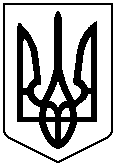 